О предоставлении земельных участковв безвозмездное пользование                     В соответствии со статьями 11, п.п.5 п.2 ст.3910 Земельного кодекса Российской Федерации и заявления МП «ДЕЗ ЖКХ Ибресинского района» от 10.06.2019 № б/н, договора № 2 на выполнение работ по устройству стен дома охранника на кладбище в с. Климово Ибресинского района Чувашской Республик от 03.06.2019, администрация Ибресинского района постановляет:Предоставить муниципальному предприятию «Дирекция единого заказчика жилищно-коммунального хозяйства Ибресинского района» на период строительства в безвозмездное пользование  земельный участок с кадастровым номером 21:10:060101:1149, площадью 22 816 кв. м., расположенный по адресу: Чувашская Республика-Чувашия, район Ибресинский, сельское поселение Климовское. Категория земель: земли промышленности, энергетики, транспорта, связи, радиовещания, телевидения, информатики, земли для обеспечения космической деятельности, земли обороны, безопасности и земли иного специального назначения.Заместитель глава администрацииИбресинского района – начальникотдела сельского хозяйства                                                                 В.Ф. ГавриловЕрмошкин М.П.22571ЧĂВАШ РЕСПУБЛИКИ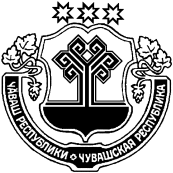 ЧУВАШСКАЯ РЕСПУБЛИКАЙĚПРЕÇ РАЙОН АДМИНИСТРАЦИЙĚ ЙЫШĂНУ           04.07.2019 г.     396 № Йěпреç поселокě АДМИНИСТРАЦИЯИБРЕСИНСКОГО РАЙОНА ПОСТАНОВЛЕНИЕ04.07.2019 г.  № 396поселок Ибреси